Прогноз возможных чрезвычайных ситуацийна территории Красноярского края на 06.07.2023 (при составлении прогноза использована информация ФГБУ «Среднесибирское УГМС», 
ФГБУ «Северное УГМС», КГБУ «ЦРМПиООС», КГАУ «Лесопожарный центр», отдела приема и обработки космической информации Главного управления МЧС России по Красноярскому краю, Енисейского БВУ, территориальных подразделений: Росприроднадзора, Роспотребнадзора, службы по ветеринарному надзору, ФГБУ «ВНИИ ГОЧС» (ФЦ) 
и статистических данных). Исходная обстановка (оценка состояния явлений и параметров ЧС) 1.1 Оправдываемость прогнозаЗа прошедшие сутки прогноз оправдался по 4 рискам (пожары, ДТП, лесные пожары, происшествия на акваториях).1.2 Метеорологическая обстановка (по данным ФГБУ «Среднесибирское УГМС»)На прошедшие сутки 04.07.2023 опасные метеорологические явления 
прогнозировались: - в Эвенкийском муниципальном районе ожидалась чрезвычайная пожарная опасность V класса. Прогноз оправдался.1.3 Гидрологическая обстановка (по данным ФГБУ «Среднесибирское УГМС»)Таблица 1.3.1Гидрологическая обстановка на рекахТаблица 1.3.2	Сведения о функционировании ГЭС	Енисейским БВУ установлены следующие режимы работы Ангаро-Енисейского каскада и Северных ГЭС (письма ЕнБВУ от 28.06.2023 № 05-2926) на период 
с 01.07.2023 по 04.08.2023:Саяно-Шушенской ГЭС – средними за период сбросными расходами 
в диапазоне 1400 – 2000 м³/с; Красноярской ГЭС – среднесуточными сбросными расходами 
в диапазоне 2600 – 2800 м³/с с обеспечением судоходного уровня по водпосту Красноярск 160 см, с возможным краткосрочным снижением уровня до 157 см;Богучанской ГЭС – 3300 – 4100 м³/с с обеспечением судоходных уровней 
по водпосту Богучаны не ниже 0 см, по водпосту Татарка  - не ниже 180 см;Курейской ГЭС – средними за период сбросными расходами 
в диапазоне 400 – 1700м³/с;Усть-Хантайской ГЭС – средними за период сбросными расходами 
в диапазоне 300 – 1000 м³/с.Режимы работы водохранилищ Ангаро-Енисейского каскада и Северных ГЭС подлежат оперативной корректировке Енисейским БВУ в зависимости 
от складывающейся гидрологической обстановки.Обстановка на водных объектах:За сутки на акваториях произошло 1 происшествие (Березовский район).С начала года зарегистрировано 36 происшествий (АППГ – 35), погибло 34 человека
(АППГ – 38), в т.ч. детей 8 (АППГ – 10), спасено 2 человека (АППГ – 10), пропало без вести 
4 человека (АППГ – 0).Открыто 11 паромных переправ (Бирилюсский район, Большемуртинский район,  Енисейский район (2), Казачинский район, Каратузский район, Кежемский район, Мотыгинский район (2), Новоселовский район (2)). За сутки закрыто 2.1.4 Сейсмическая обстановка	Сейсмических событий (с магнитудой более 3) не зарегистрировано. 1.5. Обстановка на объектах энергетики и ЖКХЗа прошедшие сутки на территории Красноярского края аварий, приведших 
к длительному погашению потребителей (более суток), не произошло.1.6 Санитарно-эпидемиологическая обстановкаКрасноярский край преодолел пиковое значение активности клещей – рост числа обращений становится меньше. На прошедшей неделе зафиксированно
1314 пострадавших от присасывания клещей. 1.6.1 Эпизоотическая обстановкаНа территории оленеводческого хозяйства в районе озера Большое Советское Туруханского района подтвержден случай заболевания «бруцеллезом». С 18.05.2023 на территории Туруханского района введен карантин. Приказом руководителя службы по ветеринарному надзору Красноярского края от 18.05.2023 № 56 установлены ограничительные мероприятия (карантин) по заболеванию «бруцеллез» на территории Туруханского района.На территории н.п. Верхняя Коя Минусинского района подтвержден случай заболевания «бешенство животных». С 22.06.2023 введен карантин Указом временно исполняющего обязанности Губернатора Красноярского края от 22.06.2023 № 181-уг установлены ограничительные мероприятия (карантин) по заболеванию «бешенство животных» на территории н.п. Верхняя Коя Минусинского района.1.7 Радиационная обстановкаЗа 04.07.2023 превышения порогового значения МАЭД (0,3 мк3в/час) 
не зафиксировано.1.8 Обстановка с ландшафтными (природными) пожарамиПо данным КГАУ «Лесопожарный центр» на конец суток 04.07.2023 действует  
5 пожаров в 2 муниципальных образованиях на общей площади 24,35 га. Всего с начала пожароопасного периода 2023 года на территории Красноярского края зарегистрировано 439 пожаров (АППГ – 1068) на общей площади 14028,34 га.По данным космического мониторинга за сутки на территории  
3 муниципальных образований Красноярского края (Дзержинский, Енисейский районы, Эвенкийский муниципальный район) обнаружено 5 термических точек 
(в 5-км зоне 2).Пожарная опасность I класса зафиксирована на территории 6 муниципальных образований (Балахтинский, Идринский, Краснотуранский, Курагинский, Новоселовский, Саянский районы) Красноярского края.Пожарная опасность II класса зафиксирована на территории 
13 муниципальных образований (Абанский, Ачинский, Боготольский, Большеулуйский, Казачинский, Козульский, Манский, Мотыгинский, Назаровский, Северо-Енисейский, Уярский районы, Пировский, Шарыповский муниципальные округа) Красноярского края.Пожарная опасность III класса зафиксирована на территории 
20 муниципальных образований (г.Красноярск, Бирилюсский, Богучанский, Большемуртинский, Дзержинский, Емельяновский, Енисейский, Ермаковский, Ирбейский, Канский, Каратузский, Кежемский, Минусинский, Рыбинский,Сухобузимский, Тасеевский, Туруханский, Ужурский районы, Тюхтетский муниципальный округ, Таймырский Долгано – Ненецкий муниципальный район) Красноярского края.Пожарная опасность V класса зафиксирована на территории 1 муниципального образования (Эвенкийский муниципальный район) Красноярского края.Прогноз чрезвычайных ситуаций и происшествий 2.1 Опасные метеорологические явления06.07.2023 – 08.07.2023 в Эвенкийском муниципальном районе местами сохранится чрезвычайная пожарная опасность V класса.2.2 Неблагоприятные метеорологические явления06.07.2023 на юге Таймырского Долгано – Ненецкого муниципального района местами ожидается сильный западный ветер, порывы 15 – 18 м/с,
в Эвенкийском муниципальном районе ночью и утром местами туман, 
в Туруханском районе, в Эвенкийском муниципальном районе, в центральных и южных районах Красноярского края жаркая погода, температура воздуха днем +30°С,+31°С, в Туруханском районе, в Эвенкийском муниципальном районе, днем в горах южных районов местами грозы. Метеорологическая обстановка:По северу Таймырского Долгано-Ненецкого муниципального района: местами кратковременный дождь, гроза, туман. Ветер восточной четверти, днем на западе МО «ГП Диксон» юго-западный и западный 5 – 10 м/с, местами порывы 12 – 14 м/с. Температура -1°С,+4°С, местами +9°С,+14°С; днем по территории МО «СП Хатанга» 
до +19°С.По югу Таймырского Долгано-Ненецкого муниципального района: переменная облачность, небольшие, местами умеренные дожди. Ветер западный 3 – 8 м/с, местами порывы 13 – 18 м/с. Температура воздуха ночью +12°С,+17°С, днем +18°С,+23°С. Пожарная опасность I – II, местами III класса.По Эвенкийскому муниципальному району: переменная облачность, местами кратковременные дожди, грозы. Ветер ночью переменный 2 – 7 м/с, днем северо-восточный 2 – 7 м/с, местами порывы до 13 м/с. Температура воздуха ночью +12°С,+17°С, местами +4°С,+9°С, днем +26°С,+31°С, местами +18°С,+23°С. Ночью и утром местами туман. Пожарная опасность II – III, местами V класса.По Туруханскому району: переменная облачность, местами кратковременные дожди, грозы. Ветер северо-западный 2 – 7 м/с, местами порывы до 14 м/с. Температура воздуха ночью +13°С,+18°С, днем +25°С,+30°С. Пожарная опасность II, местами III класса. По северу центральных районов: переменная облачность, местами небольшие дожди, днем местами грозы. Ветер северо-восточный 2 – 7 м/с, днем местами порывы до 12 м/с. Температура воздуха ночью +12°С,+17°С, местами +5°С,+10°С, днем +26°С,+31°С, местами +20°С,+25°С. Пожарная опасность I – II, местами III класса.По центральным районам: переменная облачность, местами небольшие дожди, днем местами грозы. Ветер северо-восточный 2 – 7 м/с, днем местами порывы до 12 м/с. Температура воздуха ночью +12°С,+17°С, местами +8°С,+10°С днем +26°С,+31°С. Пожарная опасность I – II, местами III класса.По г. Красноярску: переменная облачность, преимущественно без осадков. Ветер ночью слабый, днем северо-восточный 5 – 10 м/с. Температура воздуха ночью +14°С,+16°С, днем +28°С,+30°С.По южным районам: переменная облачность, преимущественно без осадков, днем в горах местами кратковременные дожди, грозы. Ветер северо-восточный 2 – 7 м/с, днем местами порывы до  12 м/с. Температура воздуха ночью +11°С,+16°С, местами +2°С,+7°С, днем +26°С,+31°С, местами в горах +16°С,+21°С. Пожарная опасность I – II, местами III класса.2.3 Гидрологическая обстановка	Опасных гидрологических явлений не прогнозируется.Таблица 2.3.1Прогноз притока воды в водохранилища ГЭС на третий квартал 2023 годаТаблица 2.3.2Прогноз притока воды в водохранилища ГЭС на июль 2023 годаТаблица 2.3.3Прогноз притока воды в водохранилища ГЭС на первую декаду июля 2023 года2.4 Обстановка на водных объектахСохраняется риск происшествий на водных объектах, при несоблюдении требований нахождения на водоёмах. Возможны риски происшествий на открытой воде по причине несоблюдения правил личной безопасности, нарушения техники безопасности при использовании маломерных судов.2.5 Сейсмическая обстановкаСейсмическая активность на территории Красноярского края находится на уровне фоновых значений.2.6 Энергосистемы и объекты ЖКХСохраняется вероятность возникновения чрезвычайных ситуаций «нарушение условий жизнедеятельности населения», связанных с перегрузкой трансформаторных подстанций, повреждением ЛЭП и линий связи, обрушением слабо укрепленных конструкций, а так же в результате неблагоприятных метеорологических явлений погоды на юге Таймырского Долгано – Ненецкого муниципального района (источник – ветер до 18 м/с), в Туруханском районе, в Эвенкийском муниципальном районе и южных районах (источник – грозы) Красноярского края.2.7 Обстановка с пожарамиСохраняется высокий риск возникновения пожаров на всей территории края, обусловленный нарушением правил пожарной безопасности при использовании печного отопления, электрообогревательных приборов, газобаллонного оборудования, неосторожным обращением населения с источниками огня, в том числе при курении, возгораниями электрической проводки с высокой степенью износа в жилом секторе.2.8 Обстановка на автомобильном транспортеСуществует вероятность возникновения чрезвычайных ситуаций, связанных 
с нарушением правил дорожного движения, на автодорогах федерального, регионального и местного значения, а так же в результате неблагоприятных метеорологических явлений погоды на юге Таймырского Долгано – Ненецкого муниципального района (источник – ветер до 18 м/с), в Эвенкийском муниципальном районе (источник – туман), в Туруханском районе, в Эвенкийском муниципальном районе и южных районах (источник – грозы) Красноярского края.2.7 Обстановка с пожарамиНаиболее опасными участками федеральных автодорог Красноярского края являются: Р-255 «Сибирь»: Боготольский район (584 – 602 км), Ачинский район (626 – 644 км, 
654 – 680 км), Козульский район (683 км,  691 – 695 км, 706 км, 712 – 714 км, 722 – 734 км), Емельяновский район (734 – 812 км), Манский район (871 – 897 км), Уярский район 
(902 – 947 км), Нижнеингашский район (1100 – 1117 км, 1117 – 1176 км). Р-257 «Енисей»: Балахтинский район (128 – 129 км, 144 – 158 км, 166 – 167 км, 
170 – 173 км), Новоселовский район (227 – 239 км), Минусинский район (425 – 431 км), Ермаковский район (604 – 625 км, 625 – 689 км, 693 – 701 км).2.9 Обстановка на железнодорожном транспортеСохраняется риск возникновения происшествий на железнодорожных переездах 
с участием автомобильного транспорта, в результате нарушений ПДД, при снижении видимости в ночное время, а так же в результате неблагоприятных метеорологических явлений погоды в южных районах (источник – грозы) Красноярского края.Наиболее вероятны случаи возникновения происшествий на участках железных дорог с нерегулируемыми железнодорожными переездами в Курагинском, Иланском, Нижнеингашском, Рыбинском районах и в Шарыповском муниципальном округе.Кроме того, существует вероятность возникновения аварийных ситуаций, обусловленных несоблюдением правил дорожного движения, неисправностью путей, подвижного состава и технических средств управления; ошибками работников, отвечающих за безопасность движения поездов; нарушениями правил переезда железнодорожных путей автомобильным транспортом, сходом колесных пар, вагонов и платформ, что может повлечь за собой выброс АХОВ в городах Норильск, Красноярск, Ачинск, Канск, Боготол, в Березовском, Уярском, Рыбинском, Канском, Боготольском, Ачинском, Козульском, Емельяновском, Иланском, Нижнеингашском, Минусинском, Курагинском, Партизанском районах.2.10 Обстановка на авиатранспортеСохраняется риск возникновения авиационных инцидентов, аварий, происшествий на взлетно-посадочных полосах аэропортов при нарушении технического регламента обслуживания, правил эксплуатации воздушных судов, а так же в результате неблагоприятных метеорологических явлений погоды юге Таймырского Долгано – Ненецкого муниципального района (источник – ветер до 18 м/с), в Туруханском районе, в южных районах (источник – грозы), в  Эвенкийском муниципальном районе (источник – грозы, туман) Красноярского края.2.11 Санитарно-эпидемиологическая обстановка Прогнозируется возникновение новых случаев заболеваемости коронавирусной инфекции COVID-19 и штаммов среди жителей края. При нарушении правил личной и общественной гигиены, преимущественно 
в организованных коллективах и учреждениях с массовым и круглосуточным пребыванием людей, оборудованных пищеблоками сохранится риск возникновения единичных и групповых случаев острых кишечных заболеваний и пищевых отравлений.На территории центральных и южных районов края ожидается сезонное увеличение обращений граждан, связанное с укусами клещей.Справочно: к территориям с высоким риском заражения относятся: г. Ачинск, Дивногорск, Красноярск, Ачинский, Бирилюсский, Большемуртинский, Большеулуйский, Емельяновский, Ермаковский, Идринский, Ирбейский, Казачинский, Каратузский, Козульский, Манский, Нижнеингашский, Партизанский, Сухобузимский районы, Пировский, Тюхтетский муниципальные округа.2.12 Эпизоотическая обстановкаСохранится угроза заболеваний животных и крупнорогатого скота
на территории: – Минусинского района, установлены ограничительные мероприятия (карантин) 
до 08.08.2023.– Туруханского района, установлены ограничительные мероприятия (карантин) 
до 03.12.2023.2.13 Обстановка с ландшафтными (природными) пожарами06.07.2023 на территории Красноярского края прогнозируется пожарная опасность II – III, местами V класса. Пожарная опасность V класса прогнозируется на территории 
1 муниципального образования (Эвенкийский муниципальный район) Красноярского края.На территории Красноярского края при нарушении правил пожарной безопасности в лесах, проведении отжигов травы, сжигании мусора, возможно увеличение количества термически активных точек и возникновение природных пожаров.Рекомендуемые превентивные мероприятия органам местного самоуправления на территории Красноярского края:По риску неблагоприятных и опасных метеорологических явлений 1. Довести предупреждение о неблагоприятных и опасных метеорологических явлениях погоды (в случае получения) и рекомендации по порядку реагирования на него, до руководителей структурных подразделений и органов управления муниципального образования.2. Установить соответствующий режим сбора и обмена информации.3. Проверить готовность аварийных служб к реагированию.4. Уточнить наличие материальных и финансовых средств для ликвидации последствий возможных ЧС на территории муниципального образования.5. При угрозе возникновения (возникновении) ЧС своевременно вводить соответствующий режим функционирования. Организовать выполнение мероприятий проводимых органами управления и силами ТП РСЧС в соответствии с федеральным 
и региональным законодательством, законодательными актами ОМСУ, а также планами действий по предупреждению и ликвидации ЧС.6. Проинформировать население через СМИ.По риску дорожно-транспортных происшествий, в том числе при затруднении  движения автомобильного транспорта1. Постоянно уточнять прогноз метеорологической обстановки в зоне ответственности подразделений дорожных служб.2. Территориальным подразделениям дорожных служб в зонах ответственности, постоянно уточнять данные о готовности сил и средств, в случае ухудшения дорожных условий (организация объездов, привлечения дополнительной специализированной техники с ближайших пунктов дислокации и т.д.)3. Организовать взаимодействие с районными медицинскими учреждениями 
и ГИБДД, для своевременного реагирования на возможные ДТП.4. Осуществлять контроль технического состояния транспорта, используемого для перевозки людей и опасных грузов (АХОВ, нефтепродуктов), предрейсовой подготовки водителей.5. Обеспечить готовность экстренных и дорожных служб к реагированию на ДТП.6. Организовать проведение бесед с водителями предприятий и организаций 
о последствиях употребления алкоголя перед поездкой с демонстрацией 
фото – и видеоматериалов с мест ДТП.7. Постоянно проводить пропагандистскую работу через СМИ о необходимости соблюдения ПДД всеми участниками дорожного движения.8. Организовать готовность дорожных служб к обеспечению нормального функционирования транспортного сообщения.9. В случае крупных ДТП или ухудшения дорожных условий проработать вопросы: - организации мест питания и размещения водителей и пассажиров в случае необходимости;- организации дежурства экипажей скорой медицинской помощи, патрульных машин ГИБДД и подвозу ГСМ;- организации информирования населения через СМИ о сложившейся обстановке, 
а так же маршрутов объездных автодорог.По риску пожаров1. Регулярно проводить проверки противопожарного состояния частного жилого сектора.2. Обеспечить контроль пожарной безопасности на объектах с массовым пребыванием людей.3. Совместно с главами сельских администраций, участковыми уполномоченными организовать проведение профилактических мероприятий в целях уменьшения случаев возникновения пожаров и гибели людей на них.4. Организовать доведение информации до населения (через средства массовой информации и на сходах граждан) о правилах пожарной безопасности в быту, 
а так же безопасности при эксплуатации газового оборудования в жилых домах 
и объектах административно-хозяйственного и промышленного назначения.По риску аварий на энергосистемах и объектах ЖКХ1. Проверить и привести в готовность системы оповещения 
инженерно-технического и обслуживающего персонала объектов ЖКХ.2. Выявлять и принимать меры по предупреждению, локализации и ликвидации дефектов и отказов в работе систем жизнеобеспечения населения.3. Организовать контроль создания, наличия, использования и восполнения запасов материально-технических ресурсов для ликвидации аварий.4. Принять меры по созданию постоянно действующего резерва мобильных электрических станций.5. Проверить готовность аварийно-диспетчерских служб жилищно-коммунального хозяйства и экстренных рабочих бригад к ликвидации возможных аварийных ситуаций.6. Проверить укомплектованность экстренных рабочих бригад необходимой техникой.7. Уточнить планы и порядок эвакуации населения при чрезвычайных ситуациях, возникающих в связи с нарушением работы систем водоснабжения.По риску происшествий на водных объектах1. Организовать проведение разъяснительной работы среди населения, направленной на соблюдение мер безопасности при посещении водных объектов.2. Организовать размещение предупреждающих и запрещающих знаков, наглядной агитации по соблюдению правил безопасности на водных объектах. 3. Организовать патрулирование береговой полосы водных объектов в местах массового отдыха и купания населения. 4. На особый контроль взять технологические водоемы, образованные в результате хозяйственной деятельности организаций по выемке почвы.5. Обеспечить постоянное информирование населения через средства массовой информации об опасности купания в необорудованных местах.По риску подтопления1. Обеспечить готовность водоочистных и канализационных сооружений к работе в опасный гидрологический период. 2. Информировать население о мероприятиях по подготовке к безаварийному прохождению опасного гидрологического периода. 3. Выполнить инженерно-технические мероприятия по защите от затоплений и подтоплений, в том числе мероприятий по искусственному повышению поверхности территорий, устройству и ремонту дамб, мостов, дренажных систем, отводу поверхностных и подземных вод. 4. Организовать, при отсутствии постоянных водомерных постов, работу нештатных водомерных постов наблюдения за паводковой обстановкой.По риску землетрясений1. Уточнить план действий по предупреждению и ликвидации чрезвычайной ситуации.2. Проинформировать населения об угрозе ЧС и порядке действий в условиях сейсмической активности.3. Проверить готовность аварийно-спасательных подразделений территориальной подсистемы к реагированию.4. Уточнить расчеты сил и средств в случае проведения эвакуации людей, животных, материальных ценностей.По риску возникновения ландшафтных (природных) пожаров и термических точек:Проверить готовность органов управления, оперативных групп, сил постоянной готовности и других сил, предназначенных к экстренным действиям, отдать необходимые распоряжения. Уточнить планы действий в случае возникновения чрезвычайных ситуаций.На период действия особого противопожарного режима в целях обеспечения мер пожарной безопасности установить дополнительные требования пожарной безопасности: - ограничение посещения лесов гражданами;- запрет на разведение костров в лесах;- запрет на использование открытого огня на землях поселений и городских округов, территориях садоводческих и огороднических товариществ, полосах отвода линий электропередач, железнодорожных и автомобильных дорог.Организовать  работу  патрульных, патрульно-маневренных,  маневренных 
и контрольных групп с привлечением  специалистов МО.Провести проверку готовности для возможного использования в тушении пожаров имеющейся водовозной и землеройной техники.Организовать работу по разработке дополнительных мероприятий, направленных на обеспечение пожарной безопасности населенных пунктов 
и садоводческих товариществ. Организовать и провести сходы граждан по вопросам соблюдения требований пожарной безопасности, проведение соответствующей разъяснительной работы по действиям при возникновении пожара и опасных факторов ландшафтных (природных) пожаров и палов травы.Организовать работу по размещению наглядной агитации по вопросам соблюдения мер пожарной безопасности и необходимых действий при обнаружении пожара.Организовать и провести дополнительные мероприятия по созданию минерализованных полос с целью исключения перехода палов растительности 
и ландшафтных (природных) пожаров на объекты экономики.Обеспечить информационный обмен диспетчерских служб объектов экономики с ЕДДС муниципальных образований и оперативно-дежурной сменой ЦУКС ГУ МЧС России по Красноярскому краю. Обеспечить принятие дополнительных мер, препятствующих распространению ландшафтных (природных) пожаров, а также иных пожаров вне границ населенных пунктов на земли населенных пунктов и объекты экономики (увеличение противопожарных разрывов по границам населенных пунктов, создание противопожарных минерализованных полос и подобные меры).Организовать взаимодействие с  главами поселений муниципальных образований, старостами населенных пунктов.Проверить готовность техники и оборудования объектов к ликвидации лесных пожаров и горения растительности вблизи объектов. Организовать взаимодействие через дежурно диспетчерские службы объектов с территориальными подразделениями Министерства лесного комплекса.Заместитель начальника центра (старший оперативный дежурный)центра управления в кризисных ситуацияхГлавного управления МЧС России по Красноярскому краю                                                                                       К.А. Смыслов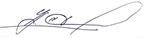 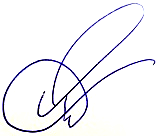 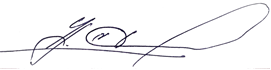 Садовникова Екатерина Сергеевна, центр управления в кризисных ситуациях+7 (391) 226-43-10 РекаГидрологический                                  постУровеньводына 8 час. утра,                    смИзме-    нениеуровняза сутки,смПрогноз уровня водыПрогноз уровня водыУровеньначалазатопленияcмПроектныйуровень, смРекаГидрологический                                  постУровеньводына 8 час. утра,                    смИзме-    нениеуровняза сутки,смдатауровень смУровеньначалазатопленияcмПроектныйуровень, смЕнисейПодсинее107-336080ЕнисейДивногорск912ЕнисейКрасноярск1641390195ЕнисейСтрелка328-5870ЕнисейЕнисейск398-51060300ЕнисейВорогово27911107220ЕнисейПодкаменная Тунгуска78751950630ЕнисейСеливаниха614-132700280ЕнисейИгарка317-1195050ЕнисейДудинка343-14143078ОяЕрмаковское1180300КебежГригорьевка86-1310ТубаКурагино67801040КизирИмисское69131020АмылВерхний Кужебар433-2КанКанск1674370125АгулПетропавловка-142623570АнгараБогучаны54006.07546200АнгараРыбное76-161030АнгараТатарка229-508.07229770180ТасееваМашуковка2617810155П.ТунгускаВанавара84-2820300П.ТунгускаБайкит208-71700400П.ТунгускаКузьмовка398-11600560Н.ТунгускаТура7073906.077501950680Н.ТунгускаБольшой Порог1132-7206.0711005180880ЧулымБалахта273-1473ГидроузелНормальный подпорныйуровень, м БСФактическийуровень, м БССвободный запасвысоты, мСреднесуточный сброс, м3/сИзменениеуровняза сутки, смС. Шушенская ГЭС540529,8710,1316308Красноярская ГЭС243234,768,2426402Богучанская ГЭС208207,670,333800-1Курейская ГЭС9594,380,6260729Усть-Хантайская ГЭС6058,521,483677Водный объектИнтервал ожидаемых значенийИнтервал ожидаемых значенийПриток в 2022г.,м3 /сМноголетниехарактеристики, м3 /сМноголетниехарактеристики, м3 /сМноголетниехарактеристики, м3 /сВодный объектм3 /скм3Приток в 2022г.,м3 /снаиб.средн.наим.Саяно-Шушенское вдхр.2020 – 270016,0 – 21,51270434024801270Красноярское вдхр.(боковой)1100 – 16008,74 – 12,7113024701580790Водный объектИнтервал ожидаемых значенийИнтервал ожидаемых значенийПриток в 2022г.,м3 /сМноголетниехарактеристики, м3 /сМноголетниехарактеристики, м3 /сМноголетниехарактеристики, м3 /сВодный объектм3 /скм3Приток в 2022г.,м3 /снаиб.средн.наим.Саяно-Шушенское вдхр.1900 – 31005,09 – 8,301450697030201450Красноярское вдхр. (боковой)1400 – 22003,75 – 5,89131041201900920Водный объектИнтервал ожидаемых значенийИнтервал ожидаемых значенийПриток в 2022г.,м3 /сМноголетниехарактеристики, м3 /сМноголетниехарактеристики, м3 /сМноголетниехарактеристики, м3 /сВодный объектм3 /скм3Приток в 2022г.,м3 /снаиб.средн.наим.Саяно-Шушенское вдхр.1700 – 30001,47 – 2,591470659031201160Красноярское вдхр. (боковой)1300 – 23001,12 – 1,99123054302210725